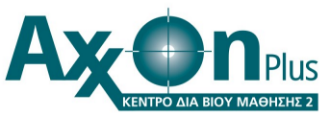 Σας ενημερώνουμε ότι, στα πλαίσια του προγράμματος «Ειδικού Διασώστη πλήρωμα εναέριων μέσων επείγουσας διακομιδής, στην φροντίδα αντιμετώπισης όλων των εκτάκτων περιστατικών – κρουσμάτων της πανδημίας covid – 19» που πρόκειται να πραγματοποιηθεί από την Εταιρία Axxon Plus, επιθυμούμε να συνεργαστούμε με Εκπαιδευτές Ιατρούς του Ιατρικού σας συλλόγου, ανεξαρτήτου ειδικότητας, για να διδάξουν με σύγχρονη εξ αποστάσεως εκπαίδευση στο εν λόγω πρόγραμμα. Για περαιτέρω πληροφορίες παρακαλώ επικοινωνήστε μαζί μας.Στοιχεία επικοινωνίαςΤηλέφωνο: 6948676321Mail: axxonplus2024@gmail.com 